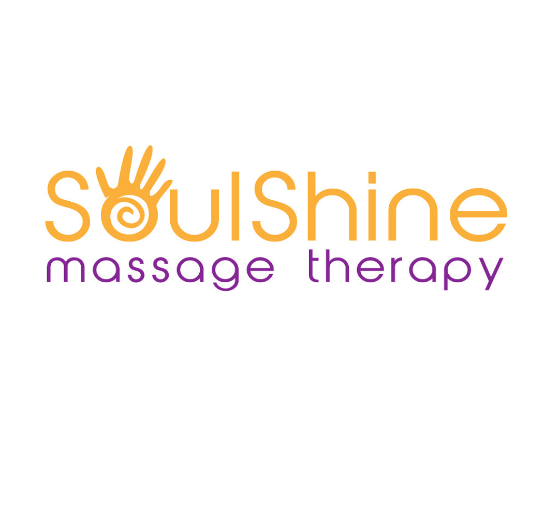 Manual Lymphatic Drainage TherapyToday’s Date: _______________Name: ___________________________________________  Birthdate: _________________ Age: __________Address: ___________________________________ City, State, Zip: __________________________________Phone: _______________________________ Email: _______________________________________________In case of Emergency: ____________________________________ Phone: _____________________________Name of Primary Care Physician: _______________________________________________________________Referred by: ____________________________ If no referral, how did you hear about us: _________________For what reason are you seeing Manual Lymphatic Drainage? (Note: if there is a question you do not feel comfortable answering, you can leave it blank, and we will go over it in the visit if necessary.)CHECK ONE: _____ Therapeutic   _____ Medical IssueIf you are here for a medical issue, when did the problem start? :_____________________________________Please describe your problem including where it is and its severity: _____________________________________________________________________________________________________________________________Are you currently undergoing cancer treatments: ____Yes    ____ No   If yes, date of last chemotherapy treatment: ___________________Personal Past History of IllnessesCurrent Medications (including hormones, vitamins, herbs, nonprescription medications): __________________________________________________________________________________________________________Surgical HistoryOperation: ____________________________ Hospital: ______________________ Date: ______________General reason for surgery: ________________________________________________________________Any other information (medical or other) not specified in this intake form that you feel is important for the therapist to know: ____________________________________________________________________________________________________________________________________________________________________________________
____________________________________________________________________________________________________________________________________________________________________________________
__________________________________________________________________________________________
Consent

I understand that the Manual Lymphatic Drainage I receive is provided for the basic purpose of improving the flow of my lymphatic system and also for relaxation. If I experience any pain or discomfort during this session, I will immediately inform the practitioner so that the pressure and/or strokes may be adjusted to my level of comfort. 
I further understand that massage or bodywork should not be construed as a substitute for medical examination, diagnosis, or treatment and that I should see a physician, chiropractor, or other qualified medical specialist for any mental or physical ailment of which I am aware. I understand that massage/bodywork practitioners are not qualified to perform spinal or skeletal adjustments, diagnose, prescribe, or treat any physical or mental illness, and that nothing said in the course of the session given should be construed as such.
Because massage/bodywork should not be performed under certain medical conditions, I affirm that I have stated all my known medical conditions and answered all questions honestly. I agree to keep the practitioner updated as to any changes in my medical profile and understand that there shall be no liability on the practitioner’s part should I fail to do so.  
*Please Note: Manual Lymphatic Drainage (MLD) is a very powerful modality and certain medical conditions are contraindicated and determine if and when you receive a session. After the consultation and review of the information you have provided on this form, it will be determined if MLD should be administered to you today. Some conditions will require a note from your doctor before proceeding. Please understand this is for your safety and well-being. Your health is important to us. 

Client Signature __________________________________________  Date: __________________________Practitioner Signature ______________________________________  Date: _________________________

Consent to Treatment of Minor: By my signature below, I hereby authorize SoulShine Massage Therapy to administer massage, bodywork or somatic therapy techniques to my child or dependent as they deem necessary. Signature of Parent or Guardian _____________________________________ Date: ____________________
Zero Tolerance Policy

As Respect Massge members, we have a Zero Tolerance Policy.
We are a professional establishment and hold ourselves to the highest standards of an ethical, boundary-driven practice. Respect Massage members have a zero-tolerance policy for sexual solicitations of any kind. Jokes, innuendo, and inappropriate requests are taken seriously and will result in the swift termination of the session, and you will be liable for payment of the scheduled appointment.Client Signature: ______________________________________	Date: ______________________
CANCELLATION POLICY & SCHEDULING RULES:Cancellation Policy: We understand that unanticipated events happen occasionally in everyone’s life. In our desire to be effective and fair to all clients, the following policies are honored:
12-hour advance notice is required when canceling & rescheduling an appointment. This allows the opportunity for someone else to schedule an appointment and will allow us to plan our day accordingly. If you are unable to give us 12-hour advance notice you will be charged 50% of your appointment cost with the card on file. Your card is required to hold your appointment & the cancellation fee must be paid prior to/at your next scheduled appointment. For your convenience, we take cards over the phone or through the website with a requested payment link.
No-shows
Anyone who either forgets or consciously chooses to forgo their appointment for whatever reason will be considered a “no-show.” They will be charged for their “missed” appointment at FULL PRICE of their scheduled appointment type. The card on file will be charged or the fee must be paid with the link provided in text/email prior to next scheduled appointment. Another example of a "no-show": Calling to cancel or reschedule your appointment time right at or after your scheduled appointment time has started. 
Late Arrivals
If you arrive late, your session may be shortened to accommodate others whose appointments follow yours. Depending upon how late you arrive, your therapist will then determine if there is enough time remaining to start a treatment. Regardless of the length of the treatment actually given, you will be responsible for the “full” session you were scheduled for. Out of respect and consideration to your therapist and other customers, please plan accordingly and be on time.
Gift Certificate Appointment RulesIf you schedule and are a 'No Show', your gift certificate is void.  If you cancel/reschedule your appointment with less than 12 hours’ notice, your ability to reschedule is at the therapist's discretion. You may be asked to pay the 50% to receive your full gift certificate amount or your session may be cut by half. 
* You can update your appointment at your convenience online if it’s more than 12 hours. Otherwise, you need to call and/or text the business cell phone: 423-443-2266 and/or email. Try to reach us by all methods to ensure we receive the message. You cannot text the reminders back, it does not get to us. *


Client Signature: ____________________________________________	Date: _____________________IllnessYesNoArthritis/ Joint ProblemsAsthmaAneurysmBack problemsBowel ProblemsBroken BonesCancer (any kind)Circulation ProblemsCollagen Vascular Disease (Lupus)Convulsions/ EpilepsyDeep Vein ThrombosisDepression/ Anxiety SeizuresDiabetesIllnessYesNoHeart Attack/ ProblemsHigh Blood PressureHIV/ AIDSKidney Infections/ StonesLiver DiseaseMigraines HeadachesOsteoporosisPneumonia/ Lung DiseaseRheumatic FeverStrokeThyroid DiseaseTuberculosisOther: 